Pressemitteilung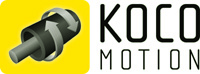 Dauchingen, 14.04.2023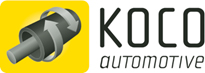 Kurzfassung:KOCO Unternehmensgruppe feiertDie KOCO Unternehmensgruppe aus Dauchingen im Schwarzwald feiert in diesem Jahr gleich zwei Jubiläen: Während die KOCO MOTION GmbH das 20-jährige Firmenjubiläum pandemiebedingt zum 22. Jahrestag nachholt, begeht die KOCO automotive GmbH ihren 10. Jahrestag. Im Jahr 2001 gründen Gerhard KOcherscheidt und David COutu die Intelligent Motion Systems (IMS) Europe GmbH und starten den europäischen Vertrieb von integrierten Schrittmotoren und Schrittmotor-Steuerungen der IMS Inc. Wegen der Integration der US-Partnergesellschaft IMS Inc. in die Schneider Electric Gruppe in 2007, wurde der deutsche Unternehmensteils umbenannt in KOCO MOTION GmbH. Als Partner für Industrie und Handwerk unterstützt das Unternehmen seitdem seine Kunden bei der Auslegung der für ihre Anwendung optimalen Antriebslösung. Die KOCO automotive GmbH wurde am 22.03.2013 als Schwesterunternehmen der KOCO MOTION GmbH in Dauchingen gegründet. Als zertifizierter Partner für Entwicklung, Qualität und als zuverlässiger Lieferant unterstützt KOCO automotive Automobil-Hersteller und deren Zulieferer bei der Herausforderung, unterschiedlichste Klein- und Kleinstmotoren kurzfristig auf aktuelle Anforderungen anzupassen.Bild: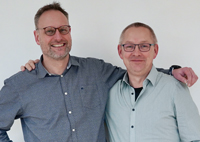 Jubilaeum.jpg: Die beiden Geschäftsführer: Dr. Gerrit Kocherscheidt (l.) und Olaf Kämmerling.Kontakt:KOCO MOTION GmbH, Niedereschacher Str. 54, 78083 DauchingenTel.: 07720 / 995 858-0, Fax: 07720 / 995858-9E-Mail: info@kocomotion.de, Web: www.kocomotion.deBei Veröffentlichung erbitten wir je ein Belegexemplar.----------------------------------------------------------------------------------------------------------------------------------------------------Presse Service Büro GbR, Sirchenrieder Str. 4, 86510 Ried, Tel.: +49 8233 2120 943
E-Mail: angela.struck@presseservicebuero.de, www.presseservicebuero.de